“An extraordinary volunteer experience”You are invited to the Tutor Training series: Conducted over 4 Fridays 10:00pm–2:00pmStart: Tuesday 25th October 2019End:   Tuesday 15th November 2019Location: Room Number 11Level 2, 2 Jacobs Street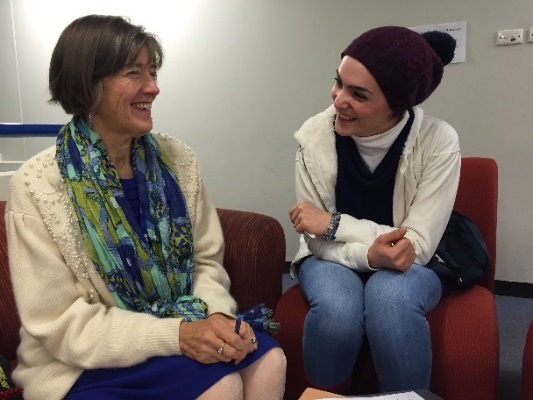 Bankstown 2200(Morning tea is provided–please bring lunch)NB: There is street parking (non-metered) further up Jacobs Street.If you would like to help a new migrant or refugeeJoin Navitas English AMEP as a Volunteer TutorInteractive training workshops with a qualified teacher	On successful completion, you will be paired with a person, settling into the Sydney community.The Volunteer Tutor Scheme provides you with ongoing support and resources. You will be providing one hour per week of English language tuition for an eligible adult migrant or refugee who cannot attend AMEP English classes.Contact: Marcella AguilarPh: 9707 0264    Email: Marcella.Aguilar@navitas.comThe Adult Migrant English Program (AMEP) provides eligible migrants and humanitarian entrants with up to 510 hours of free* English language learning and is funded by the Australian Government Department of Education and Training. 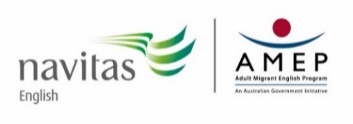 